РЕСПУБЛИКА МАРИЙ ЭЛЗАКОНО ГОСУДАРСТВЕННОЙ ПОДДЕРЖКЕ СОЦИАЛЬНО ОРИЕНТИРОВАННЫХНЕКОММЕРЧЕСКИХ ОРГАНИЗАЦИЙ В РЕСПУБЛИКЕ МАРИЙ ЭЛПринятГосударственным СобраниемРеспублики Марий Эл27 декабря 2018 годаСтатья 1. Предмет регулирования настоящего ЗаконаНастоящий Закон устанавливает принципы и основные формы государственной поддержки социально ориентированных некоммерческих организаций в Республике Марий Эл, регулирует отношения, возникающие в связи с оказанием государственной поддержки социально ориентированным некоммерческим организациям в Республике Марий Эл.Статья 2. Правовая основа поддержки социально ориентированных некоммерческих организацийПравовую основу поддержки социально ориентированных некоммерческих организаций в Республике Марий Эл составляют Конституция Российской Федерации, Гражданский кодекс Российской Федерации, Бюджетный кодекс Российской Федерации, Налоговый кодекс Российской Федерации, Федеральный закон от 12 января 1996 года N 7-ФЗ "О некоммерческих организациях" (далее - Федеральный закон "О некоммерческих организациях"), другие федеральные законы, а также принимаемые в соответствии с ними иные нормативные правовые акты Российской Федерации, Конституция Республики Марий Эл, настоящий Закон, другие законы Республики Марий Эл, а также принимаемые в соответствии с ними иные нормативные правовые акты Республики Марий Эл.Статья 3. Основные понятия, используемые в настоящем Законе1. Для целей настоящего Закона используются следующие основные понятия:социально ориентированные некоммерческие организации в Республике Марий Эл - некоммерческие организации, созданные в предусмотренных Федеральным законом "О некоммерческих организациях" формах (за исключением государственных корпораций, государственных компаний, общественных объединений, являющихся политическими партиями) и осуществляющие деятельность, направленную на решение социальных проблем, развитие гражданского общества в Российской Федерации, и виды деятельности, предусмотренные статьей 31.1 Федерального закона "О некоммерческих организациях" и статьей 6 настоящего Закона, зарегистрированные на территории Республики Марий Эл, не являющиеся государственными (муниципальными) учреждениями (далее - социально ориентированные некоммерческие организации);государственная поддержка социально ориентированных некоммерческих организаций - совокупность мер, осуществляемых органами государственной власти Республики Марий Эл в соответствии с законодательством Российской Федерации и законодательством Республики Марий Эл в целях создания и обеспечения правовых, экономических и организационных условий эффективной деятельности социально ориентированных некоммерческих организаций;социальный проект - разработанный социально ориентированной некоммерческой организацией комплекс взаимосвязанных мероприятий, объединенных по функциональным, финансовым и иным признакам, ограниченный периодом времени и направленный на решение конкретных социальных проблем и задач, соответствующих целям деятельности социально ориентированной некоммерческой организации, развитие гражданского общества в Российской Федерации и реализацию видов деятельности, предусмотренных статьей 31.1 Федерального закона "О некоммерческих организациях" и статьей 6 настоящего Закона;государственный реестр социально ориентированных некоммерческих организаций - получателей государственной поддержки - сводный перечень социально ориентированных некоммерческих организаций, получивших государственную поддержку в соответствии с настоящим Законом, сформированный уполномоченным органом государственной власти Республики Марий Эл по государственной поддержке социально ориентированных некоммерческих организаций (далее - реестр социально ориентированных некоммерческих организаций).2. Иные понятия, используемые в настоящем Законе, применяются в значениях, определенных законодательством Российской Федерации.Статья 4. Принципы государственной поддержки социально ориентированных некоммерческих организацийГосударственная поддержка социально ориентированных некоммерческих организаций осуществляется органами государственной власти Республики Марий Эл на основе следующих принципов:законность;добровольность;равенство прав социально ориентированных некоммерческих организаций на государственную поддержку;гласность, открытость и доступность информации об оказании государственной поддержки социально ориентированным некоммерческим организациям;взаимодействие органов государственной власти Республики Марий Эл, органов местного самоуправления в Республике Марий Эл, институтов гражданского общества и социально ориентированных некоммерческих организаций;целевое предоставление и использование средств республиканского бюджета Республики Марий Эл.Статья 5. Полномочия органов государственной власти Республики Марий Эл в сфере государственной поддержки социально ориентированных некоммерческих организаций1. К полномочиям Государственного Собрания Республики Марий Эл в сфере государственной поддержки социально ориентированных некоммерческих организаций относятся:принятие законов Республики Марий Эл, регулирующих вопросы государственной поддержки социально ориентированных некоммерческих организаций;контроль за соблюдением и исполнением законов Республики Марий Эл, регулирующих вопросы государственной поддержки социально ориентированных некоммерческих организаций;иные полномочия, установленные законодательством Российской Федерации и законодательством Республики Марий Эл.2. К полномочиям Правительства Республики Марий Эл в сфере государственной поддержки социально ориентированных некоммерческих организаций относятся:участие в осуществлении государственной политики в сфере государственной поддержки социально ориентированных некоммерческих организаций;утверждение государственных программ, содержащих мероприятия, направленные на государственную поддержку социально ориентированных некоммерческих организаций;утверждение порядка предоставления на конкурсной основе субсидий из республиканского бюджета Республики Марий Эл социально ориентированным некоммерческим организациям в Республике Марий Эл;утверждение положения о конкурсной комиссии по конкурсному отбору социально ориентированных некоммерческих организаций в Республике Марий Эл для предоставления субсидий из республиканского бюджета Республики Марий Эл и экспертном совете по конкурсному отбору социально ориентированных некоммерческих организаций в Республике Марий Эл для предоставления субсидий из республиканского бюджета Республики Марий Эл;утверждение состава конкурсной комиссии по конкурсному отбору социально ориентированных некоммерческих организаций в Республике Марий Эл для предоставления субсидий из республиканского бюджета Республики Марий Эл;утверждение критериев конкурсного отбора социально ориентированных некоммерческих организаций в Республике Марий Эл для предоставления субсидий из республиканского бюджета Республики Марий Эл;определение уполномоченного органа государственной власти Республики Марий Эл по государственной поддержке социально ориентированных некоммерческих организаций;иные полномочия, установленные законодательством Российской Федерации и законодательством Республики Марий Эл.3. К полномочиям уполномоченного органа государственной власти Республики Марий Эл по государственной поддержке социально ориентированных некоммерческих организаций (далее - уполномоченный орган по поддержке социально ориентированных некоммерческих организаций) относятся:разработка и реализация государственных программ по вопросам государственной поддержки социально ориентированных некоммерческих организаций с учетом социально-экономических, экологических, культурных и других особенностей Республики Марий Эл;реализация в пределах полномочий государственной поддержки социально ориентированных некоммерческих организаций в формах, предусмотренных статьей 7 настоящего Закона;реализация мероприятий в области подготовки, дополнительного профессионального образования работников и добровольцев (волонтеров) социально ориентированных некоммерческих организаций;пропаганда и популяризация деятельности социально ориентированных некоммерческих организаций;анализ финансовых, экономических, социальных и иных показателей деятельности социально ориентированных некоммерческих организаций и прогноз их дальнейшего развития;оценка эффективности мер, направленных на развитие социально ориентированных некоммерческих организаций;формирование и ведение государственного реестра социально ориентированных некоммерческих организаций;содействие муниципальным программам поддержки социально ориентированных некоммерческих организаций.Статья 6. Виды деятельности социально ориентированных некоммерческих организацийОрганы государственной власти Республики Марий Эл могут оказывать поддержку социально ориентированным некоммерческим организациям при условии осуществления ими в соответствии с учредительными документами видов деятельности, установленных в статье 31.1 Федерального закона "О некоммерческих организациях", а также следующих видов деятельности:профилактика социального сиротства, поддержка материнства и детства;повышение качества жизни людей пожилого возраста;социальная адаптация инвалидов и их семей;развитие дополнительного образования, научно-технического и художественного творчества, массового спорта, деятельности детей и молодежи в сфере краеведения и экологии;поддержка деятельности добровольцев (волонтеров) старшего возраста (серебряное волонтерство);оказание духовно-нравственной помощи гражданам, оказавшимся в трудной жизненной ситуации;исследование и мониторинг состояния гражданского общества, проведение социологических исследований;проведение независимой оценки качества условий оказания социальных услуг;деятельность по оказанию информационной, консультационной и методической поддержки социально ориентированным некоммерческим организациям, а также обобщению и распространению их лучших практик.Статья 7. Основные формы государственной поддержки социально ориентированных некоммерческих организаций1. Оказание органами государственной власти Республики Марий Эл государственной поддержки социально ориентированным некоммерческим организациям может осуществляться в следующих формах:1) финансовая поддержка;2) имущественная поддержка;3) осуществление закупок товаров, работ, услуг для обеспечения государственных нужд у социально ориентированных некоммерческих организаций в порядке, установленном законодательством Российской Федерации о контрактной системе в сфере закупок товаров, работ, услуг для обеспечения государственных и муниципальных нужд;4) информационная поддержка;5) поддержка в области подготовки, дополнительного профессионального образования работников и добровольцев (волонтеров) социально ориентированных некоммерческих организаций;6) консультационная и методическая поддержка;7) предоставление социально ориентированным некоммерческим организациям льгот по налогам и сборам в соответствии с законодательством о налогах и сборах;8) предоставление юридическим лицам, оказывающим социально ориентированным некоммерческим организациям материальную поддержку, льгот по налогам и сборам в соответствии с законодательством о налогах и сборах.2. Предоставление государственной поддержки социально ориентированным некоммерческим организациям осуществляется при условии обеспечения открытости и прозрачности своей деятельности перед обществом.Статья 8. Финансовая поддержка социально ориентированных некоммерческих организацийФинансовая поддержка социально ориентированных некоммерческих организаций оказывается путем предоставления на конкурсной основе субсидий из республиканского бюджета Республики Марий Эл социально ориентированным некоммерческим организациям на реализацию социальных проектов в пределах бюджетных ассигнований, предусмотренных в законе о республиканском бюджете Республики Марий Эл на очередной финансовый год и на плановый период.Статья 9. Имущественная поддержка социально ориентированных некоммерческих организацийИмущественная поддержка социально ориентированных некоммерческих организаций осуществляется путем передачи во владение и (или) в пользование социально ориентированным некоммерческим организациям на безвозмездной основе либо по льготным ставкам арендной платы имущества (движимого и недвижимого), находящегося в государственной собственности Республики Марий Эл, в порядке, установленном Правительством Республики Марий Эл.Статья 10. Информационная поддержка социально ориентированных некоммерческих организаций1. Органы государственной власти Республики Марий Эл в пределах своей компетенции оказывают социально ориентированным некоммерческим организациям информационную поддержку путем:1) создания и обеспечения функционирования единой региональной информационной системы поддержки социально ориентированных некоммерческих организаций;2) оказания услуг по предоставлению вычислительных мощностей для функционирования единой региональной информационной системы поддержки социально ориентированных некоммерческих организаций и (или) содействия в оказании таких услуг в порядке, установленном Правительством Российской Федерации;(подп. 2 введен Законом Республики Марий Эл от 05.07.2023 N 23-З)3) предоставления социально ориентированным некоммерческим организациям сведений о принятии федеральными органами государственной власти, органами государственной власти Республики Марий Эл, органами местного самоуправления в Республике Марий Эл решений в сфере деятельности социально ориентированных некоммерческих организаций;4) проведения гражданских форумов, конференций, семинаров, совещаний и других мероприятий, направленных на поддержку общественных инициатив и развитие институтов гражданского общества;5) издания материалов информационного и справочного характера для социально ориентированных некоммерческих организаций;6) проведения на территории Республики Марий Эл социологических исследований по изучению деятельности социально ориентированных некоммерческих организаций, доведения до их сведения итогов указанных исследований;7) размещения информации о деятельности социально ориентированных некоммерческих организаций в средствах массовой информации, в том числе посредством размещения социальной рекламы.2. В целях создания и обеспечения функционирования единой региональной информационной системы поддержки социально ориентированных некоммерческих организаций уполномоченным органом по поддержке социально ориентированных некоммерческих организаций создается и поддерживается единый информационный сайт в информационно-телекоммуникационной сети "Интернет", на котором размещается следующая информация:а) формы, условия и порядок оказания государственной поддержки социально ориентированным некоммерческим организациям;б) перечень нормативных правовых актов, составляющих правовую основу государственной поддержки социально ориентированных некоммерческих организаций;в) сведения о реализации государственной программы, содержащей мероприятия, направленные на государственную поддержку социально ориентированных некоммерческих организаций;г) сведения о целях, ходе и результатах реализации социальных проектов социально ориентированных некоммерческих организаций, на реализацию которых предоставлены средства республиканского бюджета Республики Марий Эл;д) информация о деятельности социально ориентированных некоммерческих организаций и реализуемых ими социальных проектах;е) государственный реестр социально ориентированных некоммерческих организаций;ж) иная информация о реализации в Республике Марий Эл государственной политики в сфере государственной поддержки социально ориентированных некоммерческих организаций.Статья 11. Поддержка в области подготовки, дополнительного профессионального образования работников и добровольцев (волонтеров) социально ориентированных некоммерческих организацийПоддержка в области подготовки, дополнительного профессионального образования работников и добровольцев (волонтеров) социально ориентированных некоммерческих организаций осуществляется путем:1) организации курсов повышения квалификации для работников и добровольцев (волонтеров) социально ориентированных некоммерческих организаций за счет средств, предусмотренных в республиканском бюджете Республики Марий Эл на реализацию мероприятий в области государственной поддержки социально ориентированных некоммерческих организаций;2) проведения обучающих семинаров, совещаний, конференций и других научно-просветительских мероприятий для работников и добровольцев (волонтеров) социально ориентированных некоммерческих организаций;3) оказания учебно-методологической, научно-методической помощи социально ориентированным некоммерческим организациям.Статья 12. Консультационная и методическая поддержка социально ориентированных некоммерческих организацийКонсультационная и методическая поддержка социально ориентированных некоммерческих организаций осуществляется путем:1) проведения должностными лицами органов государственной власти Республики Марий Эл консультирования работников социально ориентированных некоммерческих организаций;2) организации и проведения "круглых столов", конференций, общественных слушаний среди работников социально ориентированных некоммерческих организаций;3) разработки и издания методических материалов для социально ориентированных некоммерческих организаций;4) организации проведения информационно-методических семинаров, научно-практических конференций для работников и добровольцев социально ориентированных некоммерческих организаций по вопросам деятельности социально ориентированных некоммерческих организаций и оказания государственной поддержки, в том числе с использованием информационно-коммуникационных технологий.Статья 13. Участие социально ориентированных некоммерческих организаций в работе органов государственной власти Республики Марий ЭлОрганы государственной власти Республики Марий Эл привлекают по согласованию представителей социально ориентированных некоммерческих организаций:к работе в составе совещательных, вспомогательных, консультативных и экспертных органов при органах государственной власти Республики Марий Эл (далее - совещательные органы), а также к участию в работе органов государственной власти Республики Марий Эл в качестве внештатных советников, консультантов, экспертов, разработчиков отдельных проектов и программ;к организации и проведению совместных совещаний, "круглых столов", конференций, а также иных мероприятий;к участию в разработке проектов нормативных правовых актов Республики Марий Эл;к осуществлению общественного мониторинга, экспертной и аналитической деятельности.Статья 14. Реестр социально ориентированных некоммерческих организаций1. Реестр социально ориентированных некоммерческих организаций ведется уполномоченным органом по поддержке социально ориентированных некоммерческих организаций.2. Информация, содержащаяся в реестре социально ориентированных некоммерческих организаций, является открытой для всеобщего ознакомления и предоставляется в соответствии с Федеральным законом от 9 февраля 2009 года N 8-ФЗ "Об обеспечении доступа к информации о деятельности государственных органов и органов местного самоуправления".Статья 15. Содействие органам местного самоуправления в Республике Марий Эл по вопросам поддержки социально ориентированных некоммерческих организацийОрганы государственной власти Республики Марий Эл вправе оказывать содействие органам местного самоуправления по вопросам поддержки социально ориентированных некоммерческих организаций, в том числе путем:1) содействия муниципальным программам поддержки социально ориентированных некоммерческих организаций;2) методического обеспечения органов местного самоуправления в Республике Марий Эл и оказания им содействия в разработке и реализации мер по поддержке социально ориентированных некоммерческих организаций, прогноза их дальнейшего развития.Статья 16. Ресурсные центры поддержки социально ориентированных некоммерческих организаций1. В целях содействия созданию и эффективной деятельности социально ориентированных некоммерческих организаций, оказания им государственной поддержки могут создаваться ресурсные центры поддержки социально ориентированных некоммерческих организаций (далее - ресурсные центры) в форме государственных учреждений.2. Ресурсные центры обеспечивают выполнение следующих основных функций:организация оказания (оказание) социально ориентированным некоммерческим организациям информационных, методических, консультационных, консалтинговых услуг, а также услуг по подготовке, дополнительному профессиональному образованию работников и добровольцев (волонтеров) социально ориентированных некоммерческих организаций;оказание помощи в государственной регистрации социально ориентированных некоммерческих организаций в качестве юридических лиц;обобщение и распространение положительного опыта деятельности социально ориентированных некоммерческих организаций;содействие взаимодействию социально ориентированных некоммерческих организаций между собой, с органами государственной власти Республики Марий Эл и органами местного самоуправления в Республике Марий Эл;информирование населения о деятельности социально ориентированных некоммерческих организаций.Статья 17. Оценка эффективности мер, направленных на развитие социально ориентированных некоммерческих организаций1. Ежегодно уполномоченный орган по поддержке социально ориентированных некоммерческих организаций в порядке и в сроки, которые установлены уполномоченным органом по поддержке социально ориентированных некоммерческих организаций, проводит оценку эффективности мер, направленных на развитие социально ориентированных некоммерческих организаций, на основании:информации о реализации мероприятий по государственной поддержке социально ориентированных некоммерческих организаций, предоставленной органами государственной власти Республики Марий Эл в сроки, установленные уполномоченным органом по поддержке социально ориентированных некоммерческих организаций;информации о деятельности социально ориентированных некоммерческих организаций, предоставленной непосредственно социально ориентированными некоммерческими организациями и ресурсными центрами в сроки, установленные уполномоченным органом по поддержке социально ориентированных некоммерческих организаций;анализа финансовых, экономических, социальных и иных показателей деятельности социально ориентированных некоммерческих организаций и оценки эффективности мероприятий, на реализацию которых предоставлена государственная поддержка.2. По итогам проведенной оценки эффективности мер, направленных на развитие социально ориентированных некоммерческих организаций, уполномоченный орган по поддержке социально ориентированных некоммерческих организаций формирует ежегодный доклад об эффективности мер, направленных на развитие социально ориентированных некоммерческих организаций в Республике Марий Эл (далее - доклад), который включает в себя:информацию о социально ориентированных некоммерческих организациях, включенных в реестр социально ориентированных некоммерческих организаций в отчетном году;информацию об использовании средств республиканского бюджета Республики Марий Эл на государственную поддержку социально ориентированных некоммерческих организаций;анализ финансовых, экономических, социальных и иных показателей деятельности социально ориентированных некоммерческих организаций;анализ деятельности органов государственной власти Республики Марий Эл по реализации ими мероприятий в области государственной поддержки социально ориентированных некоммерческих организаций;оценку эффективности мер, направленных на развитие социально ориентированных некоммерческих организаций;предложения о повышении эффективности мер, направленных на развитие социально ориентированных некоммерческих организаций.3. Уполномоченный орган по поддержке социально ориентированных некоммерческих организаций представляет доклад для рассмотрения в Правительство Республики Марий Эл, а также размещает на официальном сайте уполномоченного органа по поддержке социально ориентированных некоммерческих организаций в информационно-телекоммуникационной сети "Интернет" и в единой региональной информационной системе поддержки социально ориентированных некоммерческих организаций.Статья 18. Финансовое обеспечение государственной поддержки социально ориентированных некоммерческих организацийФинансовое обеспечение государственной поддержки социально ориентированных некоммерческих организаций в Республике Марий Эл является расходным обязательством Республики Марий Эл и осуществляется за счет средств республиканского бюджета Республики Марий Эл.Статья 19. Вступление в силу настоящего ЗаконаНастоящий Закон вступает в силу по истечении десяти дней после дня его официального опубликования.ГлаваРеспублики Марий ЭлА.ЕВСТИФЕЕВг. Йошкар-Ола28 декабря 2018 годаN 67-З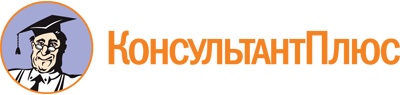 Закон Республики Марий Эл от 28.12.2018 N 67-З
(ред. от 05.07.2023)
"О государственной поддержке социально ориентированных некоммерческих организаций в Республике Марий Эл"
(принят Госсобранием РМЭ 27.12.2018)Документ предоставлен КонсультантПлюс

www.consultant.ru

Дата сохранения: 11.11.2023
 28 декабря 2018 годаN 67-ЗСписок изменяющих документов(в ред. закона Республики Марий Эл от 05.07.2023 N 23-З)